Ассамблеи государств-членов ВОИСПятьдесят седьмая серия заседанийЖенева, 2–11 октября 2017 г.постановляющие ПУНКТЫ, предложенные делегацией соединенных Штатов америки ДЛЯ ВКЛЮЧЕНИЯ В РЕШЕНИЯ ПО ОТЧЕТУ О РАБОТЕ КомитетА по программе и бюджету Предложение, представленное делегацией Соединенных Штатов Америки В сообщении, полученном Секретариатом 28 сентября 2017 г., делегация Соединенных Штатов Америки представила прилагаемое предложение в рамках пункта 12 повестки дня «Отчет о работе Комитета по программе и бюджету».	[Приложение следует]ПРЕДЛАГАЕМЫЕ постановляющие пункты ДЛЯ ВКЛЮЧЕНИЯ В РЕШЕНИЯ ПО ОТЧЕТУ О РАБОТЕ КомитетА по программе и бюджетуПредложение, представленное делегацией Соединенных Штатов АмерикиПУНКТ 12 СВОДНОЙ ПОВЕСТКИ ДНЯ ОТЧЕТ О РАБОТЕ КОМИТЕТА ПО ПРОГРАММЕ И БЮДЖЕТУАссамблеи государств-членов ВОИС и Союзов, каждая в той степени, в какой это ее касается: (i)	постановили одобрить предлагаемые Программу и бюджет в том виде, в каком они представлены Ассамблеям ВОИС в документе A/57/6; (ii)	отметили, что Ассамблея Лиссабонского союза примет меры для ликвидации прогнозируемого дефицита Лиссабонского союза на двухлетний период, указанного в Программе и бюджете на двухлетний период 2018-2019 гг. (1,364 млн шв. франков), в соответствии со статьей 11 Лиссабонского соглашения об охране наименований мест происхождения и их международной регистрации; (iii)	постановили утвердить заем Лиссабонского союза из резервов союзов, финансируемых за счет взносов, для финансирования операций Лиссабонской системы в течение 2018–2019 гг. в том случае, если такие меры будут недостаточными для покрытия прогнозируемого дефицита на двухлетний период.  Данный заем предоставляется на беспроцентной основе и при условии его погашения, когда это позволит состояние доходов Лиссабонского союза; (iv)	постановили, что любая дипломатическая конференция, которая может быть проведена под эгидой ВОИС в двухлетний период 2018-2019 гг., будет финансироваться за счет ресурсов Организации только в том случае, если она будет созвана по решению компетентных органов и союзов Организации в соответствии с давней практикой принятия решений путем консенсуса. 2.	Ассамблеи государств-членов ВОИС и Союзов, каждая в той степени, в какой это ее касается:(i)	признали, что методология распределения доходов и бюджета по союзам представляет собой сквозную тему;(ii)	отметили, что некоторые делегации придерживаются мнения, что потребуется проведение дополнительных обсуждений между государствами-членами; (iii)	отметили, что положения нескольких договоров, административные функции в отношении которых выполняет ВОИС, требуют от союзов принятия бюджетов, включающих взносы на покрытие общих расходов Организации;  и (iv)	поручили Секретариату продолжить изучение возможных альтернативных вариантов методологии распределения доходов и бюджета по союзам для рассмотрения на 28-й сессии КПБ. Ассамблеи государств-членов ВОИС и Союзов, каждая в той степени, в какой это ее касается, постановили утвердить финансирование из резервов Союза PCT, Мадридского союза и союзов, финансируемых за счет взносов, представленных в ГПКР на двухлетний период 2018-2027 гг. проектов, распределив данные расходы следующим образом:(в тысячах швейцарских франков)	[Конец приложения и документа]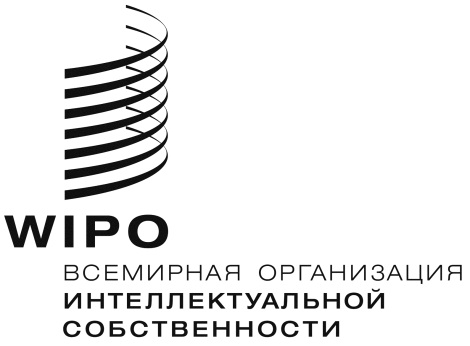 RA/57/10    A/57/10    A/57/10    оригинал:  английский  оригинал:  английский  оригинал:  английский  ДАТА:  27 сентября 2017 г.  ДАТА:  27 сентября 2017 г.  ДАТА:  27 сентября 2017 г.  Союзы, финансируемые за счет взносовСоюз PCT Мадридский союзГаагский союз Лиссабонский союз ВсегоФинансирование проектов ГПКР за счет резервов союзов 74416,3918,3420025,477Итого:  25,477